 ΓΡΑΜΜΑΤΕΙΑ                                Α Ν Α Κ Ο Ι Ν Ω Σ ΗΚαλούνται οι εισαγόμενοι στο Τμήμα Οδοντιατρικής φοιτητές της κατηγορίας αλλοδαπών - αλλογενών και ομογενών υποτρόφων του Ελληνικού Κράτους στην τριτοβάθμια εκπαίδευση το ακαδημαϊκό έτος 2017-2018, όπως προσέρχονται για την εγγραφή τους μέχρι και την Πέμπτη 26-10-2017, κατά τις ημέρες και ώρες εξυπηρέτησης κοινού, δηλ. Δευτέρα-Τετάρτη-Παρασκευή  μεταξύ 11.00 π.μ. και 2.00 μ.μ., στη Γραμματεία του Τμήματος.Επισυνάπτεται η Εγκύκλιος του Υπουργείου Παιδείας με τα απαιτούμενα δικαιολογητικά ανά κατηγορία.Διευκρινίζεται ότι οφείλουν να προσκομίσουν φωτοτυπία της αστυνομικής τους ταυτότητας ή του διαβατηρίου και μία(1) φωτογραφία.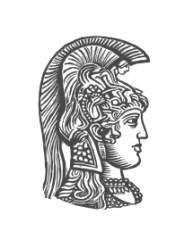 ΕΛΛΗΝΙΚΗ ΔΗΜΟΚΡΑΤΙΑΕθνικόν και ΚαποδιστριακόνΠανεπιστήμιον ΑθηνώνΣΧΟΛΗ ΕΠΙΣΤΗΜΩΝ ΥΓΕΙΑΣΤΜΗΜΑ ΟΔΟΝΤΙΑΤΡΙΚΗΣ